Праздники в нашей жизни – праздник 8 мартав младшей средней группе «Красная Шапочка и Волк в гостях у малышей»К празднику был оформлен  зал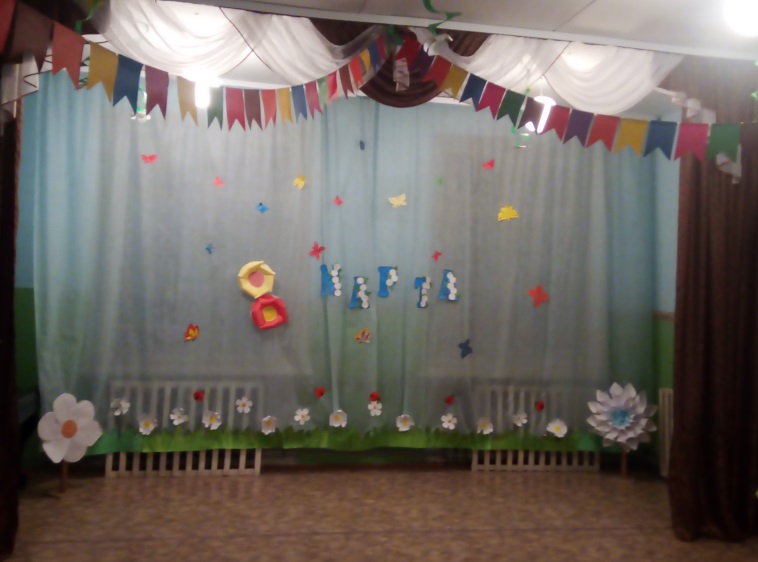 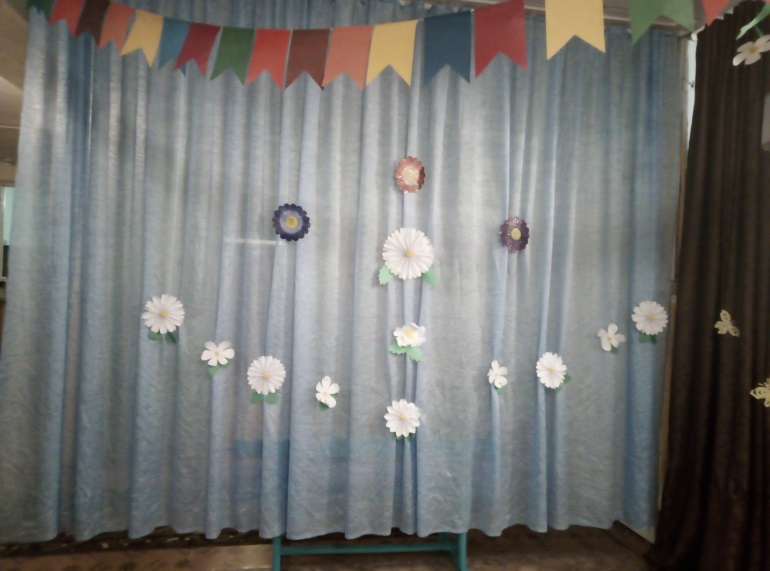 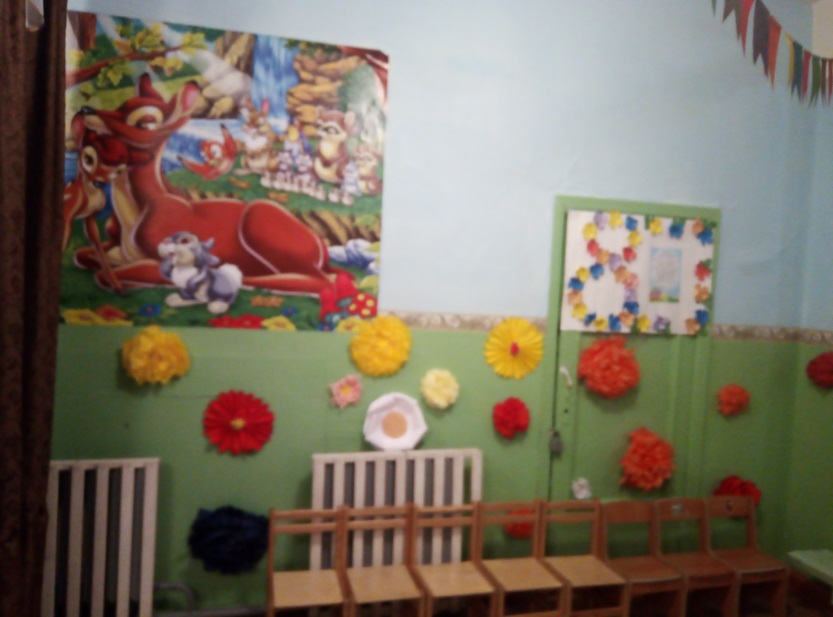 Солнце льет свой свет прекрасный Птицам песни петь не лень, Тает снег и небо ясно, Вот и праздник – мамин день! Мы улыбками встречаем Дорогих своих гостей. Праздник наш мы начинаем Звонкой песенкой своей!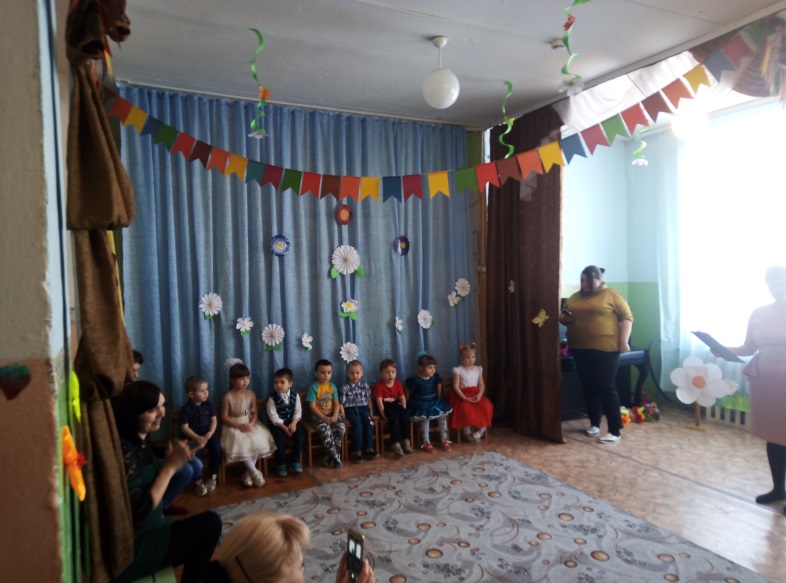 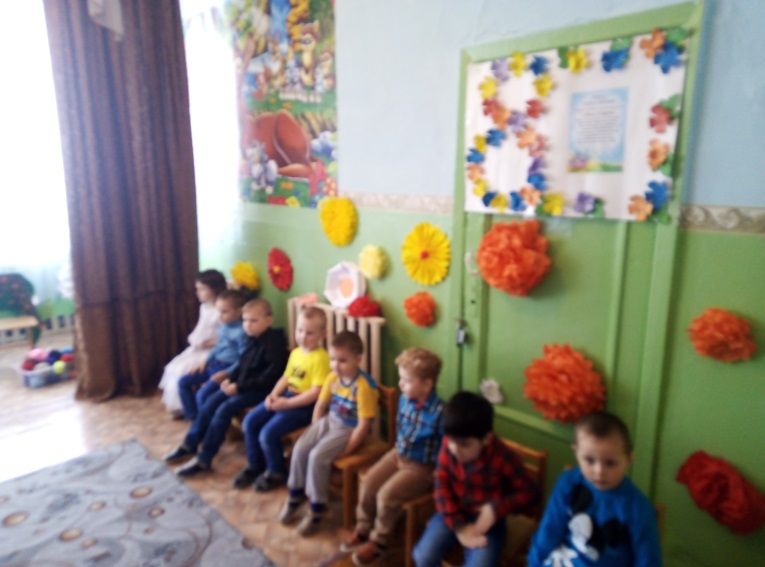 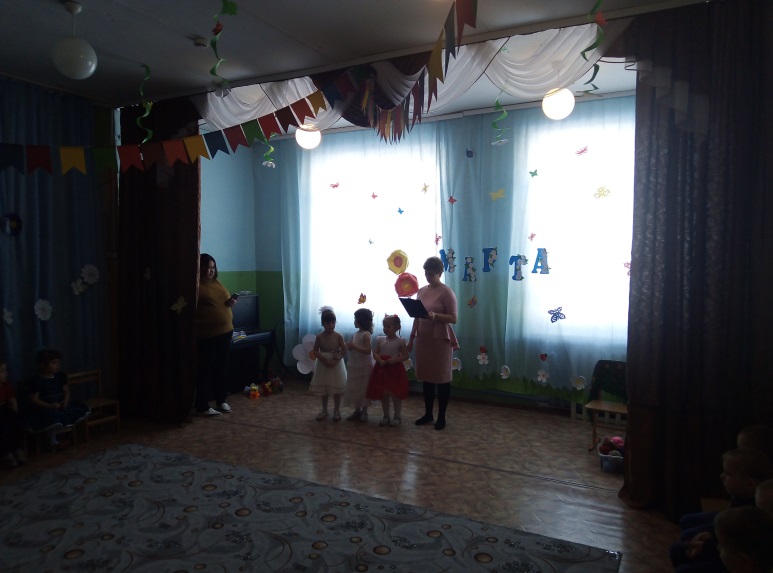 В гости приходила Красная шапочка. Дети с ней станцевали танец «Все захлопали в ладоши»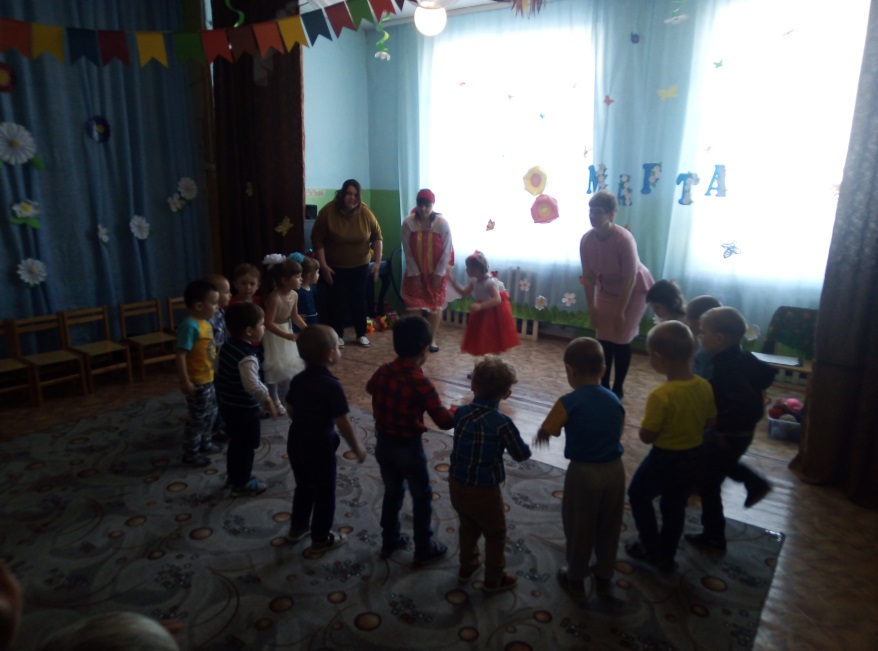 игра «Веселая уборка»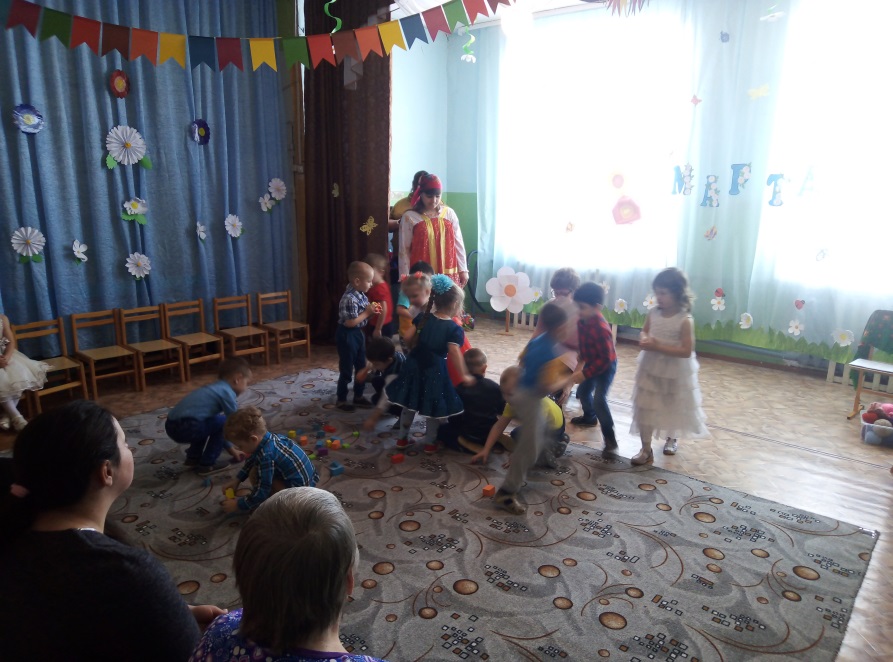 Мы цветочки разберем, С ними танцевать пойдем. А как весело попляшем,Соберем в корзинку нашу. 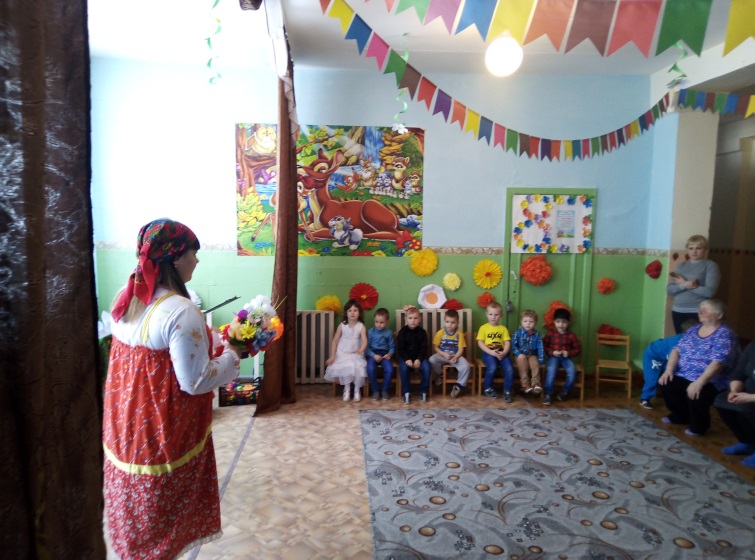 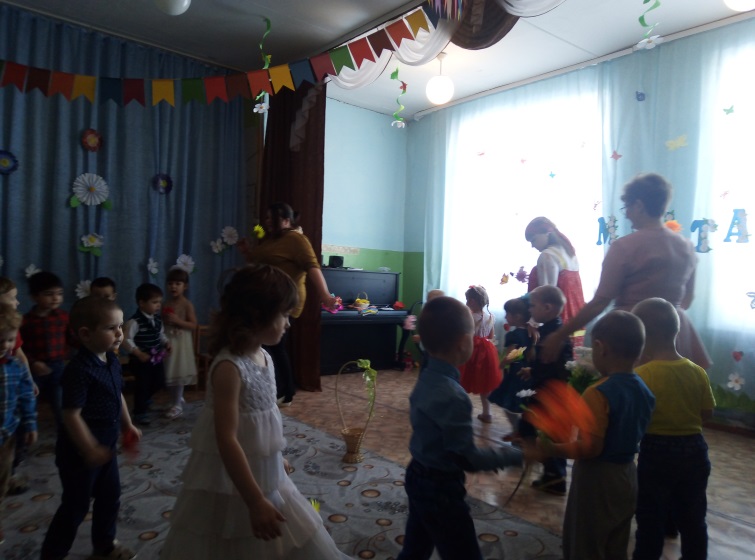 Помогли волку собрать клубочки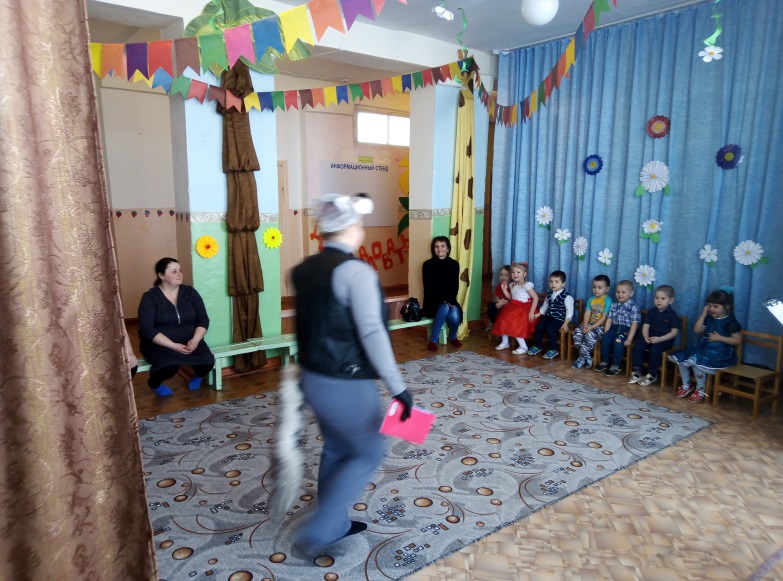 Поиграли с мамами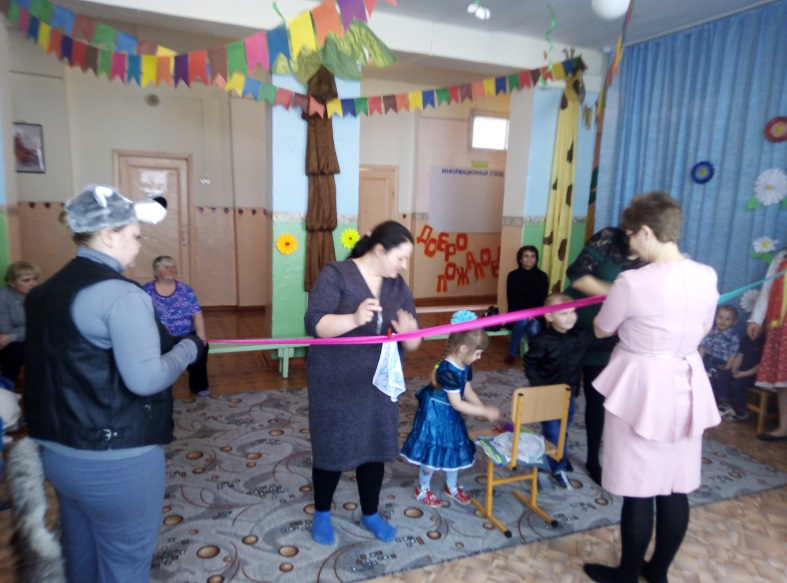 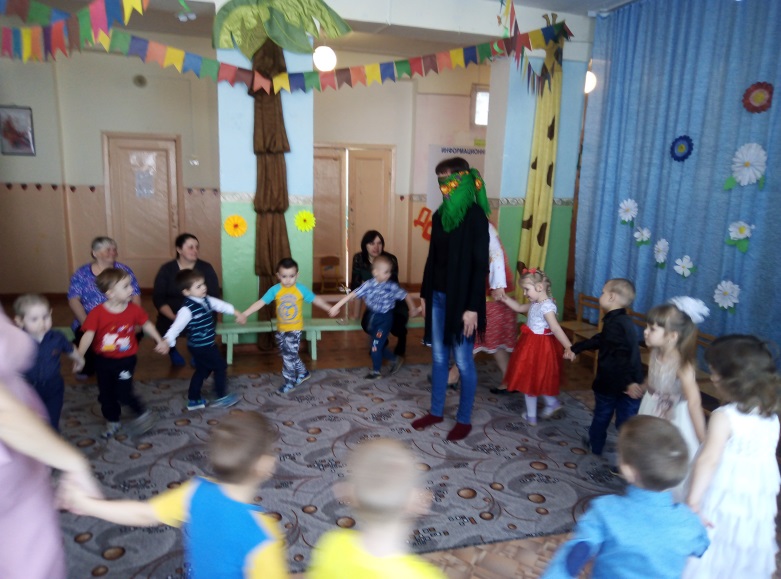 Станцевали танец с платочками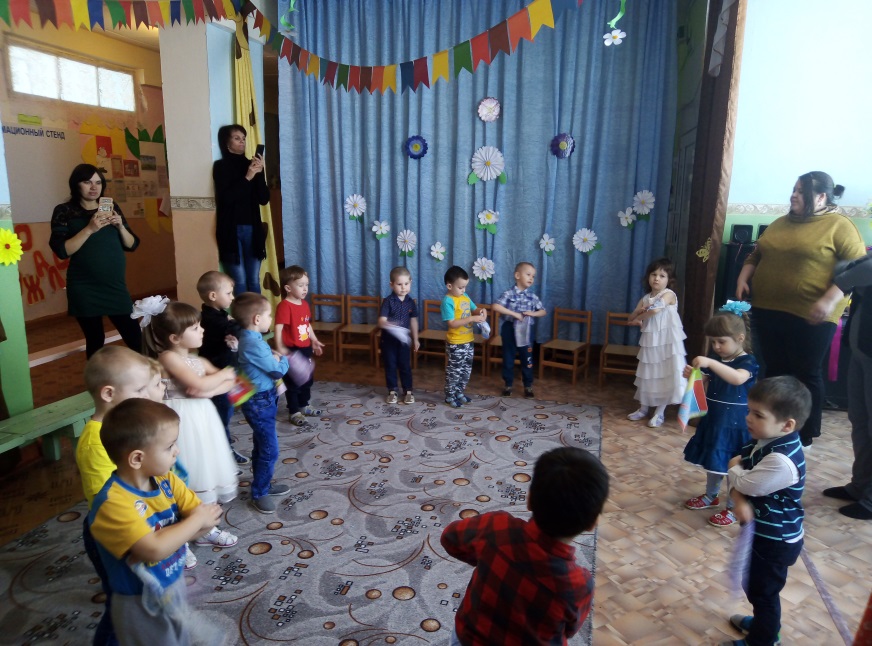 Подарили мамам подарки 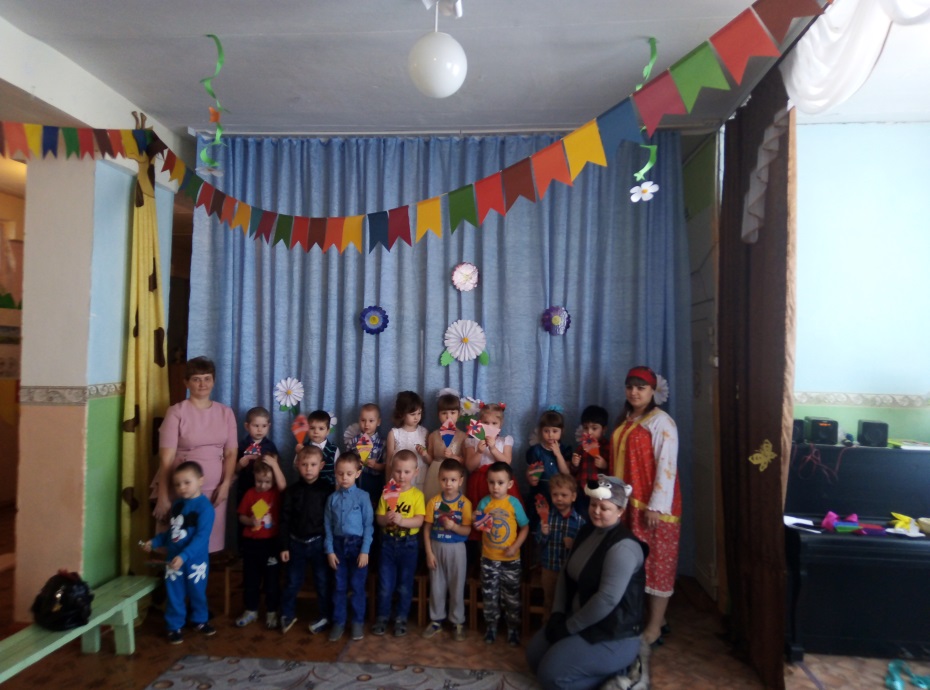 Воспитатель: Лушникова М.В.